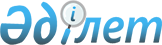 Шалқар ауданы әкімдігінің 2015 жылғы 17 қарашадағы № 259 "Шалқар ауданы бойынша мектепке дейінгі тәрбие мен оқытуға мемлекеттік білім беру тапсырысын, жан басына шаққандағы қаржыландыруды және ата-ананың ақы төлеу мөлшерін бекіту туралы" қаулысына өзгеріс енгізу туралы
					
			Күшін жойған
			
			
		
					Ақтөбе облысы Шалқар ауданы әкімдігінің 2017 жылғы 17 мамырдағы № 103 қаулысы. Ақтөбе облысының Әділет департаментінде 2017 жылғы 1 маусымда № 5516 болып тіркелді. Күші жойылды - Ақтөбе облысы Шалқар ауданы әкімдігінің 2021 жылғы 11 ақпандағы № 20 қаулысымен
      Ескерту. Күші жойылды - Ақтөбе облысы Шалқар ауданы әкімдігінің 11.02.2021 № 20 қаулысымен (01.01.2021 бастап қолданысқа енгізіледі).
      Қазақстан Республикасының 2001 жылғы 23 қаңтардағы "Қазақстан Республикасындағы жергілікті мемлекеттік басқару және өзін-өзі басқару туралы" Заңының 31 бабына, Қазақстан Республикасының 2007 жылғы 27 шілдедегі "Білім туралы" Заңының 6 бабының 4 тармағының 8-1) тармақшасына сәйкес, Шалқар ауданының әкімдігі ҚАУЛЫ ЕТЕДІ:
      1. Шалқар ауданы әкімдігінің 2015 жылғы 17 қарашадағы № 259 "Шалқар ауданы бойынша мектепке дейінгі тәрбие мен оқытуға мемлекеттік білім беру тапсырысын, жан басына шаққандағы қаржыландыруды және ата-ананың ақы төлеу мөлшерін бекіту туралы" (нормативтік құқықтық актілерді мемлекеттік тіркеу Тізілімінде № 4636 болып тіркелген, 2015 жылғы 30 желтоқсанда аудандық "Шежірелі өлке" газетінде жарияланған) қаулысына келесі өзгеріс енгізілсін:
      көрсетілген қаулының қосымшасы осы қаулының қосымшасына сәйкес жаңа редакцияда жазылсын.
      2. Осы қаулының орындалуын бақылау аудан әкімінің орынбасары А.Бурамбаеваға жүктелсін.
      3. Осы қаулы оның алғашқы ресми жарияланған күнінен кейін күнтізбелік он күн өткен соң қолданысқа енгізіледі.  Шалқар ауданы бойынша мектепке дейінгі тәрбие мен оқытуға мемлекеттік білім беру тапсырысы, жан басына шаққандағы қаржыландыру және ата-ананың ақы төлеу мөлшері
      кестенің жалғасы:

      кестенің жалғасы:


					© 2012. Қазақстан Республикасы Әділет министрлігінің «Қазақстан Республикасының Заңнама және құқықтық ақпарат институты» ШЖҚ РМК
				
      Аудан әкімі

Б.Қаниев
Шалқар ауданы әкімдігінің 2017 жылғы 17 мамырдағы № 103 қаулысына қосымшаШалқар ауданы әкімдігінің 2015 жылғы 17 қарашадағы № 259 қаулысымен бекітілген
№
Мектепке дейінгі тәрбие және оқыту ұйымдарының әкімшілік-аумақтық орналасуы /аудан, қала/
Мектепке дейінгі тәрбие және оқыту ұйымдарының тәрбиеленушілер саны
Мектепке дейінгі тәрбие және оқыту ұйымдарының тәрбиеленушілер саны
Мектепке дейінгі тәрбие және оқыту ұйымдарының тәрбиеленушілер саны
Мектепке дейінгі тәрбие және оқыту ұйымдарының тәрбиеленушілер саны
Мектепке дейінгі тәрбие және оқыту ұйымдарының тәрбиеленушілер саны
№
Мектепке дейінгі тәрбие және оқыту ұйымдарының әкімшілік-аумақтық орналасуы /аудан, қала/
Балабақша
Мектеп жанындағы толық күндік шағын-орталықтар
Мектеп жанындағы жарты күндік шағын-орталықтар
Дербес толық күндік шағын-орталықтар
Дербес жарты күндік шағын-орталықтар
қалалық жердегі орналасқан
қалалық жердегі орналасқан
қалалық жердегі орналасқан
қалалық жердегі орналасқан
қалалық жердегі орналасқан
қалалық жердегі орналасқан
қалалық жердегі орналасқан
1

"Шалқар ауданының білім бөлімі" мемлекеттік мекемесінің "№12" балабақшасы" мемлекеттік коммуналдық қазыналық кәсіпорыны 
140

-
-
-
-
2
"Шалқар ауданының білім бөлімі" мемлекеттік мекемесінің "Қарлығаш" мектепке дейінгі балалар мекемесі" мемлекеттік коммуналдық қазыналық кәсіпорыны
140

-
-
-
-
3
"Шалқар ауданының білім бөлімі" мемлекеттік мекемесінің "Еркемай" мектепке дейінгі балалар мекемесі" мемлекеттік коммуналдық қазыналық кәсіпорыны
140

-
-
-
-
4
"Шалқар ауданының білім бөлімі" мемлекеттік мекемесінің "Нұрсәт" мектепке дейінгі балалар мекемесі" мемлекеттік коммуналдық қазыналық кәсіпорыны 
90

-
-
-
-
5
"Шалқар ауданының білім бөлімі" мемлекеттік мекемесінің "Бәйтерек" мектепке дейінгі балалар мекемесі" мемлекеттік коммуналдық қазыналық кәсіпорыны 
140

-
-
-
-
6
"Шалқар ауданының білім бөлімі" мемлекеттік мекемесінің "Болашақ" бөбекжай-балабақшасы" мемлекеттік коммуналдық қазыналық кәсіпорыны
94
-
-
-
-
7
Жауапкершілігі шектеулі серіктестігі "Нұр-Дана ДС+ 3" балабақшасы" 
51
-
-
-
-
8
Жауапкершілігі шектеулі серіктестігі "Нұр-Дана ДС+ 4" балабақшасы"
45
-
-
-
-
9
Жауапкершілігі шектеулі серіктестігі "Нұр-Тілек" балабақшасы" 
75

-
-
-
-
10
Жауапкершілігі шектеулі серіктестігі "Салтанат-Эль" балабақшасы"
140

-
-
-
-
ауылдық жердегі орналасқан
ауылдық жердегі орналасқан
ауылдық жердегі орналасқан
ауылдық жердегі орналасқан
ауылдық жердегі орналасқан
ауылдық жердегі орналасқан
ауылдық жердегі орналасқан
11
"Шалқар ауданының білім бөлімі" мемлекеттік мекемесінің "Нартайлақ" мектепке дейінгі балалар мекемесі" мемлекеттік коммуналдық қазыналық кәсіпорыны
25

-
-
-
-
12
"Шалқар ауданының білім бөлімі" мемлекеттік мекемесінің "Балбұлақ" мектепке дейінгі балалар мекемесі" мемлекеттік коммуналдық қазыналық кәсіпорыны 
55

-
-
-
-
13
"Шалқар ауданының білім бөлімі" мемлекеттік мекемесінің "Құралай" балабақшасы" мемлекеттік коммуналдық қазыналық кәсіпорыны 
32

-
-
-
-
14
"Шалқар ауданының білім бөлімі" мемлекеттік мекемесінің "Ақбота" мектепке дейінгі балалар мекемесі" мемлекеттік коммуналдық қазыналық кәсіпорыны
 40
-
-
-
-
15
"Шалқар ауданының білім бөлімі" мемлекеттік мекемесінің "Шұғыла" мектепке дейінгі балалар мекемесі" мемлекеттік коммуналдық қазыналық кәсіпорыны 
25
-
-
-
-
16
"Шалқар ауданының білім бөлімі" мемлекеттік мекемесінің "Балбөбек" мектепке дейінгі балалар мекемесі" мемлекеттік коммуналдық қазыналық кәсіпорыны 
25

-
-
-
-
17
"Шалқар ауданының білім бөлімі" мемлекеттік мекемесінің "Қызғалдақ" мектепке дейінгі балалар мекемесі" мемлекеттік коммуналдық қазыналық кәсіпорыны 
25

-
-
-
-
18
"Шалқар ауданының білім бөлімі" мемлекеттік мекемесінің "Балбала" мектепке дейінгі балалар мекемесі" мемлекеттік коммуналдық қазыналық кәсіпорыны
25
-
-
-
-
19
"Шалқар ауданының білім бөлімі" мемлекеттік мекемесінің "Ертөстік" мектепке дейінгі балалар мекемесі" мемлекеттік коммуналдық қазыналық кәсіпорыны 
140

-
-
-
-
20
"Шалқар ауданының білім бөлімі" мемлекеттік мекемесінің "Айгөлек" балабақшасы" мемлекеттік коммуналдық қазыналық кәсіпорыны
25
-
-
-
-
21
"Шалқар ауданының білім бөлімі" мемлекеттік мекемесінің "Жауқазын" балабақшасы" мемлекеттік коммуналдық қазыналық кәсіпорыны
25
-
-
-
-
22
"Шалқар ауданының білім бөлімі" мемлекеттік мекемесінің "Бәйшешек" балабақшасы" мемлекеттік коммуналдық қазыналық кәсіпорыны 
25

 
-
-
-
-
23
"Шалқар ауданының білім бөлімі" мемлекеттік мекемесінің "Толағай" мектепке дейінгі балалар мекемесі" мемлекеттік коммуналдық қазыналық кәсіпорыны
25
-
-
-
-
24
"Шалқар ауданының білім бөлімі" мемлекеттік мекемесінің "Балдәурен" мектепке дейінгі балалар мекемесі" мемлекеттік коммуналдық қазыналық кәсіпорыны
40

-
-
-
-
25
"Шалқар ауданының білім бөлімі" мемлекеттік мекемесінің "Аружан" балабақшасы" мемлекеттік коммуналдық қазыналық кәсіпорыны
25
-
-
-
-
Барлығы
Барлығы
1612
-
-
-
Мектепке дейінгі ұйымдарда қаржыландырудың жан басына шаққанда бір айдағы мөлшері /теңге/
Мектепке дейінгі ұйымдарда қаржыландырудың жан басына шаққанда бір айдағы мөлшері /теңге/
Мектепке дейінгі ұйымдарда қаржыландырудың жан басына шаққанда бір айдағы мөлшері /теңге/
Мектепке дейінгі ұйымдарда қаржыландырудың жан басына шаққанда бір айдағы мөлшері /теңге/
Мектепке дейінгі ұйымдарда қаржыландырудың жан басына шаққанда бір айдағы мөлшері /теңге/
Балабақша
Мектеп жанындағы толық күндік шағын-орталықтар
Мектеп жанындағы жарты күндік шағын-орталықтар
Дербес толық күндік шағын-орталықтар
Дербес жарты күндік шағын-орталықтар
қалалық жердегі орналасқан
қалалық жердегі орналасқан
қалалық жердегі орналасқан
қалалық жердегі орналасқан
қалалық жердегі орналасқан
33453
-
-
-
-
33453
-
-
-
-
33453
-
-
-
-
33453
-
-
-
-
33453
-
-
-
-
33453
-
-
-
-
33453
-
-
-
-
33453
-
-
-
-
33453
-
-
-
-
33453
-
-
-
-
ауылдық жердегі орналасқан
ауылдық жердегі орналасқан
ауылдық жердегі орналасқан
ауылдық жердегі орналасқан
ауылдық жердегі орналасқан
36879
-
-
-
-
36879
-
-
-
-
36879
-
-
-
-
36879
-
-
-
-
36879
-
-
-
-
36879
-
-
-
-
36879
-
-
-
-
36879
-
-
-
-
36879
-
-
-
-
36879
-
-
-
-
36879
-
-
-
-
36879
-
-
-
-
36879
-
-
-
-
36879
-
-
-
-
36879
-
-
-
-
Мектепке дейінгі ұйымдарда ата – аналарының бір күнге төлемақы мөлшері /теңге/
Мектепке дейінгі ұйымдарда ата – аналарының бір күнге төлемақы мөлшері /теңге/
Мектепке дейінгі ұйымдарда ата – аналарының бір күнге төлемақы мөлшері /теңге/
Мектепке дейінгі ұйымдарда ата – аналарының бір күнге төлемақы мөлшері /теңге/
Мектепке дейінгі ұйымдарда ата – аналарының бір күнге төлемақы мөлшері /теңге/
Балабақша
Мектеп жанындағы толық күндік шағын-орталықтар
Мектеп жанындағы жарты күндік шағын-орталықтар
Дербес толық күндік шағын-орталықтар
Дербес жарты күндік шағын-орталықтар
қалалық жердегі орналасқан
қалалық жердегі орналасқан
қалалық жердегі орналасқан
қалалық жердегі орналасқан
қалалық жердегі орналасқан
400
-
-
-
-
400
-
-
-
-
400
-
-
-
-
400
-
-
-
-
400
-
-
-
-
400
-
-
-
-
400
-
-
-
-
400
-
-
-
-
400
-
-
-
-
400
-
-
-
-
ауылдық жердегі орналасқан
ауылдық жердегі орналасқан
ауылдық жердегі орналасқан
ауылдық жердегі орналасқан
ауылдық жердегі орналасқан
400
-
-
-
-
400
-
-
-
-
400
-
-
-
-
400
-
-
-
-
400
-
-
-
-
400
-
-
-
-
400
-
-
-
-
400
-
-
-
-
400
-
-
-
-
400
-
-
-
-
400
-
-
-
-
400
-
-
-
-
400
-
-
-
-
400
-
-
-
-
400
-
-
-
-